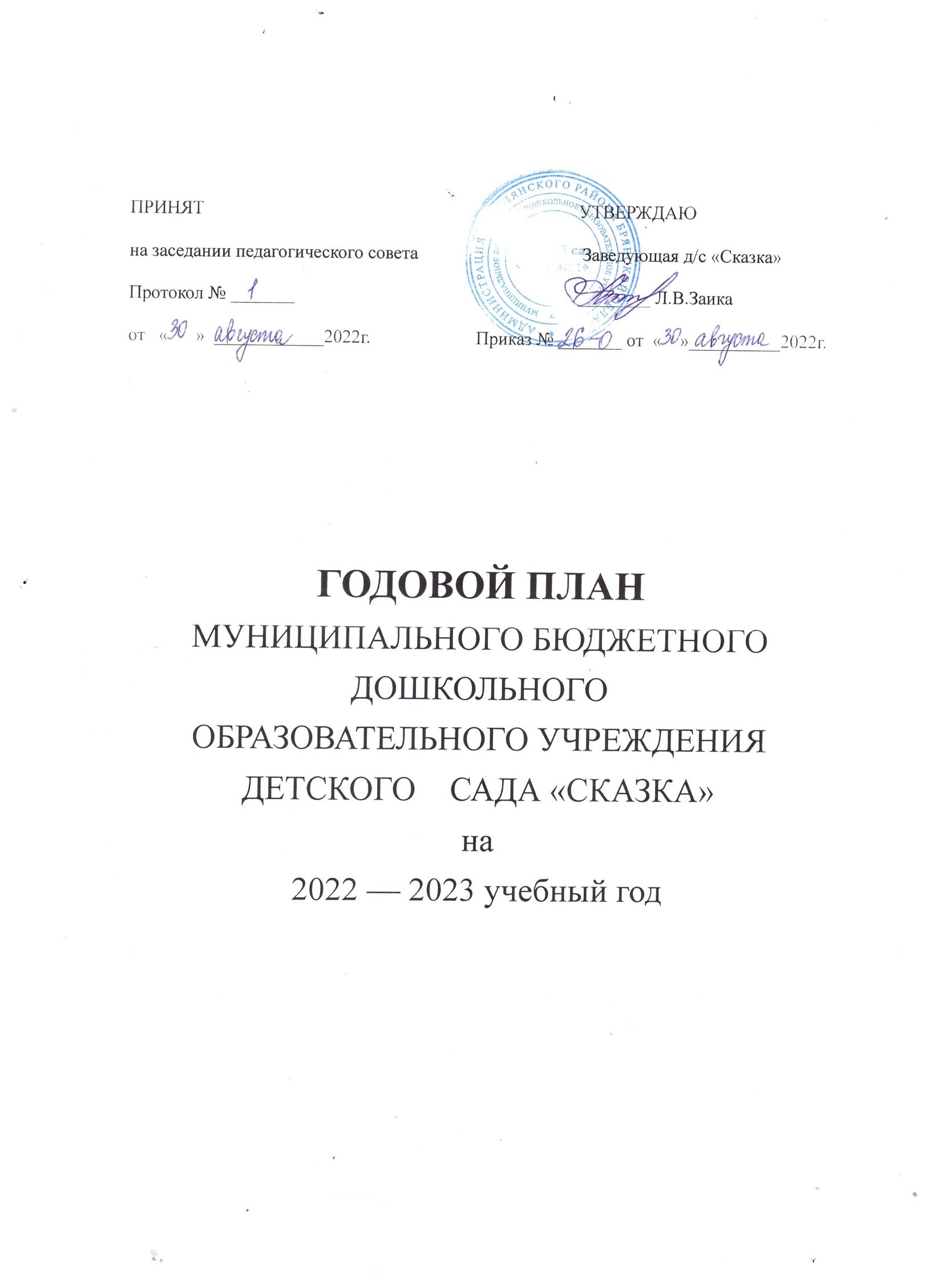 Цели и задачи детского сада на 2022/2023 учебный годЦели работы: по итогам анализа деятельности детского сада за прошедший год, с учетом направлений программы развития, необходимо:Совершенствовать систему здоровьесбережения, оздоровления и физического развития детей ДОУ.Внедрять ИКТ-технологии в образовательный процесс для познавательного развития детей дошкольного возраста.Познакомить воспитанников с государственными символами страны.Задачи: для достижения намеченных целей необходимо выполнить:Ввести в работу с воспитанниками новые физкультурно-оздоровительные формы и технологии;Создать условия для реализации воспитательно-образовательной деятельности с применением дистанционных образовательных технологий;Повышать ИКТ-компетентность педагогов в образовательном и воспитательном процессе с детьми;Формирование у дошкольников знаний, умений и навыков  о безопасности жизнедеятельности;Формирование экологической культуры детей дошкольного возраста;Улучшить условия для реализации воспитательно-образовательной деятельности;Обеспечение безопасности жизнедеятельности дошкольниковБлок I.  Воспитательная и образовательная деятельностьРабота с воспитанникамиПраздники, развлеченияВыставки и конкурсыПроектно-тематическое планированиеРабота с семьями воспитанников1.2.1. Общие мероприятия1.2.2. Родительские собрания1.2.3. Организация работы по преемственности МБДОУ и школыБлок II. Организационная и методическая деятельность2.1. Методическая работа2.1.1. Организационная деятельность2.1.2. Самообразование педагогических работников2.1.3. Консультации для педагогических работников2.1.4. Семинары для педагогических работников2.2. Педагогические советы2.2.1. План заседаний	2.3. Система внутреннего мониторинга 2.3.1. Внутрисадовский контрольIII. Управленческая деятельность3.1. Работа с кадрами	3.1.1 Аттестация педагогических работников3.2. Административно-хозяйственная деятельность и безопасность	3.2.1. Антитерролистическая защищенность.3.2.2. Пожарная безопасность 3.2.3. Хозяйственная деятельность 3.2.4. Ограничительные мероприятия из-за коронавируса3.2.5. Организационные мероприятияСодержаниеСтр.Блок I.  Воспитательная и образовательная деятельность3      Работа с воспитанниками31.1.1.     Праздники, развлечения31.1.2.   Выставки, конкурсы71.1.3.   Проектно-тематическое планирование8      Работа с семьями воспитанников8Общие мероприятия8Родительские собрания9Организация работы по преемственности МБДОУ и школы10Блок II. Организационная и методическая деятельность112.1.       Методическая работа112.1.1.    Организационная деятельность112.1.2.    Самообразование педагогических работников112.1.3.    Консультации для педагогических работников122.1.4.    Семинары для педагогических работников122.2.       Педагогические советы122.2.1.    План заседаний122.3.       Система внутреннего мониторинга 132.3.1.    Внутрисадовский контроль13Блок III. Управленческая деятельность143.1.       Работа с кадрами143.1.1.    Аттестация педагогических работников153.2.       Административно-хозяйственная деятельность и безопасность153.2.1.    Антитеррористическая защищенность153.2.2.    Пожарная безопасность163.2.3.    Хозяйственная деятельность173.2.4.    Ограничительные мероприятия из-за коронавируса183.2.5.   Организационные мероприятия   19Наименование Направления воспитательной работыСрок Ответственный ПраздникиПраздникиПраздникиПраздники«Путешествие в страну знаний»Патриотическое, познавательноеСентябрь  Музыкальный руководитель, воспитатели старшей, подготовительной группы«День посёлка»Патриотическое, Художественно-эстетическоеСентябрь Музыкальный руководитель, воспитатели старшей, подготовительной группы«Осенние забавы»Художественно-эстетическое,познавательноеОктябрь Музыкальный руководитель, воспитатели младшей группы«Волшебница Осень»Художественно-эстетическое,познавательноеОктябрь Музыкальный руководитель, воспитатели средней группы«Осень – чудная пора»Художественно-эстетическое,познавательноеОктябрь Музыкальный руководитель, воспитатели  старшей группы«Осенние посиделки»Художественно-эстетическое,познавательноеОктябрь Музыкальный руководитель, воспитатели подготовительной группы«День отца»Патриотическое, художественно-эстетическоеОктябрьВоспитатели старшей, подготовительной  групп«День народного единства»Патриотическое, художественно-эстетическое,физическоеНоябрь Музыкальный руководитель, воспитатели старшей, подготовительной группы«День матери»Патриотическое, художественно-эстетическоеНоябрь Музыкальный руководитель, воспитатели старшей, подготовительной  групп«Новый год к нам идет!»Патриотическое, художественно-эстетическоеДекабрьМузыкальный руководитель, воспитатели первой группы раннего возраста«Весёлый Новый год»Патриотическое, художественно-эстетическоеДекабрь Музыкальный руководитель, воспитатели второй группы раннего возраста«Вместе встретим Новый год»Патриотическое, художественно-эстетическоеДекабрьМузыкальный руководитель, воспитатели младшей группы«Чудеса у новогодней ёлки»Патриотическое, художественно-эстетическоеДекабрьМузыкальный руководитель, воспитатели средней группы«Новогодняя сказка»Патриотическое, художественно-эстетическоеДекабрьМузыкальный руководитель, воспитатели старшей группы«Новогодний переполох»Патриотическое, художественно-эстетическоеДекабрьМузыкальный руководитель, воспитатели  подготовительной группы«День Армии»Патриотическое,Художественно-эстетическое,ФизическоеФевраль Музыкальный руководитель, воспитатели младшей группы«С днём рожденья, Армия!»Патриотическое,Художественно-эстетическое,ФизическоеФевральМузыкальный руководитель, воспитатели средней группы«Раз, два, левой…»Патриотическое,Художественно-эстетическое,ФизическоеФевральМузыкальный руководитель, воспитатели старшей группы«Есть такая профессия – Родину защищать»Патриотическое,Художественно-эстетическое,ФизическоеФевральМузыкальный руководитель, воспитатели подготовительной группы«Маму поздравляют малыши»Художественно-эстетическоеМарт Музыкальный руководитель, воспитатели второй группы раннего возраста«Мамин праздник»Художественно-эстетическоеМартМузыкальный руководитель, воспитатели младшей группы«У каждого есть мама»Художественно-эстетическоеМартМузыкальный руководитель, воспитатели средней группы«Магазин для мам»Художественно-эстетическоеМартМузыкальный руководитель, воспитатели старшей группы«Моя мама – лучшая на свете»Художественно-эстетическоеМартМузыкальный руководитель, воспитатели подготовительной группы«День здоровья»Художественно-эстетическое,ФизическоеАпрель Музыкальный руководитель, воспитатели старшей, подготовительной групп«Пусть не будет войны никогда»Художественно-эстетическое, ПатриотическоеМай Музыкальный руководитель, воспитатели старшей группы«Праздник памяти и славы»Художественно-эстетическое, ПатриотическоеМай Музыкальный руководитель, воспитатели подготовительной группы«До свидания, детский сад!»Художественно-эстетическоеМай Музыкальный руководитель, воспитатели подготовительной группыРазвлеченияРазвлеченияРазвлеченияРазвлечения«День знаний»Патриотическое, Художественно-эстетическоеСентябрь Музыкальный руководитель, воспитатели средней группы«Малыши в гостях у музыки»Художественно-эстетическоеСентябрьМузыкальный руководитель, воспитатели младшей группы«Дары леса»Патриотическое, Художественно-эстетическое, экологическоеОктябрь Музыкальный руководитель, воспитатели второй группы раннего возраста«Поиграем с мишкой»Художественно-эстетическоеНоябрь Музыкальный руководитель, воспитатели второй группы раннего возраста«Мы любим петь и танцевать»Художественно-эстетическоеНоябрь Музыкальный руководитель, воспитатели младшей группы«Мы играем и поём, очень весело живём»Художественно-эстетическоеНоябрь Музыкальный руководитель, воспитатели средней группы«В зимнем лесу»Патриотическое, Художественно-эстетическое, экологическойЯнварь Музыкальный руководитель, воспитатели второй группы раннего возраста«Зимняя прогулка»Патриотическое, Художественно-эстетическое, экологическоеЯнварь Музыкальный руководитель, воспитатели младшей группы«Зимние забавы»Художественно-эстетическоеЯнварь Музыкальный руководитель, воспитатели средней группы«В гости к Зимушке-зиме»Художественно-эстетическоеЯнварь Музыкальный руководитель, воспитатели старшей группы«Зимние узоры»Художественно-эстетическоеЯнварь Музыкальный руководитель, воспитатели подготовительной группы«На бабушкином дворе»Художественно-эстетическоеФевраль Музыкальный руководитель, воспитатели второй группы раннего возраста«Улыбнулось солнышко»Художественно-эстетическоеАпрель Музыкальный руководитель, воспитатели второй группы раннего возраста«Дружно мы Весну встречаем»Художественно-эстетическоеАпрельМузыкальный руководитель, воспитатели младшей группы«В гости к Весне»Патриотическое, Художественно-эстетическоеАпрельМузыкальный руководитель, воспитатели средней группы«К нам Весна-Красна пришла»Патриотическое, Художественно-эстетическоеАпрельМузыкальный руководитель, воспитатели старшей группы«Кто как Весну встречает»Патриотическое, Художественно-эстетическоеАпрельМузыкальный руководитель, воспитатели подготовительной группы«Полёт на Луну»Патриотическое, Художественно-эстетическоеАпрельМузыкальный руководитель, воспитатели подготовительной группы«Весёлые зайчата»Художественно-эстетическоеМай Музыкальный руководитель, воспитатели второй группы раннего возраста«В гости к солнышку»Художественно-эстетическоеМай Музыкальный руководитель, воспитатели младшей группы«Весёлые музыканты»Художественно-эстетическоеМай Музыкальный руководитель, воспитатели средней группыНаименование Срок Ответственный ОбщесадовскиеОбщесадовскиеОбщесадовскиеВыставка рисунков «Летняя сказка»Сентябрь Старший воспитатель, воспитатели Выставка рисунков «Мой край! Моя Клетня!»Сентябрь Старший воспитатель, воспитателиКонкурс рисунков «Краски осени»Октябрь Старший воспитатель, воспитателиКонкурс поделок из природного материала «Лесная фантазия»Октябрь Старший воспитатель, воспитателиВыставка рисунков по ПДДНоябрь Старший воспитатель, воспитателиКонкурс рисунков «Портрет любимой мамы»Ноябрь Старший воспитатель, воспитателиВыставка рисунков «Зимняя фантазия»Декабрь Старший воспитатель, воспитателиКонкурс «Оформление группы и участка к Новому году»Декабрь Старший воспитатель, воспитателиВыставка рисунков «Рождественская сказка»Январь Старший воспитатель, воспитателиВыставка рисунков «Зимние узоры»Январь Старший воспитатель, воспитателиКонкурс на лучшую поздравительную открытку ко Дню Защитника ОтечестваФевраль Старший воспитатель, воспитателиВыставка рисунков «Цветы в подарок маме»Март Старший воспитатель, воспитателиВыставка рисунков «Весна пришла»Март Старший воспитатель, воспитателиВыставка рисунков, поделок «Космос»Апрель Старший воспитатель, воспитателиКонкурс чтецов «Стихи читают дети о войне»Апрель Старший воспитатель, воспитателиВыставка рисунков «Вот и лето к нам пришло»Май Старший воспитатель, воспитателиМуниципальные, региональные конкурсыМуниципальные, региональные конкурсыМуниципальные, региональные конкурсыУчастие в муниципальных конкурсахВ течение годаСтарший воспитатель, воспитателиУчастие в региональных конкурсах В течение годаСтарший воспитатель, воспитателиМесяцТема проектной деятельностиСентябрь«До свидания, лето!»Октябрь«Осень»Ноябрь«Мир вокруг нас. Профессии».Декабрь«Новогодняя сказка»Январь«Зимушка-Зима»Февраль«Защитники Отечества»Март«Мамины руки не знают скуки». «В гости к нам идет весна».Апрель«Земля-наш дом!»Май«Мы помним! Мы гордимся!»«Пока мы помним прошлое-у нас есть будущее!»Мероприятие Срок Ответственный Оформление и обновление информационных уголков и стендов для родителейВ течение годаВоспитатели Анкетирование по текущим вопросам	В течение годаСтарший воспитатель, воспитателиКонсультирование по текущим вопросамВ течение годаЗаведующий, старший воспитатель, воспитателиПроведение дистанционных консультаций по запросамВ течение годаВоспитатели Проведение акции «Откажись от курения»Апрель Старший воспитатель, воспитателиКонкурсы с участием родителей:- «Лесная фантазия» - «Наши руки не знают скуки»- «Новогодняя игрушка»  - «Волшебство маминых рук»- по плану УОСентябрьНоябрь Декабрь ФевральВ течение года Старший воспитатель, воспитателиСроки Тематика Ответственные Общие родительские собранияОбщие родительские собранияОбщие родительские собранияСентябрь Основные направления воспитательно-образовательной деятельности и работы детского сада в 2022-2023 учебном годуЗаведующий, старший воспитатель  Май Итоги работы детского сада в 2022-2023 учебном году, организация работы в летний оздоровительный периодЗаведующий, старший воспитатель  Групповые родительские собранияГрупповые родительские собранияГрупповые родительские собранияОктябрь  Первая группа раннего возраста: «Адаптация ребёнка в детском саду»Вторая группа раннего возраста: «Адаптация ребёнка в детском саду»Младшая группа: «Дидактические игры в жизни ребёнка»Средняя группа: «Чему может научиться  ребенок 4-5 лет»Старшая группа: «Воспитание трудолюбия у детей»Подготовительная группа: «Подготовка к школе»Воспитатели Февраль Первая группа раннего возраста: «Общение с детьми, как важный фактор развития речи»Вторая группа раннего возраста: «Общение с детьми, как важный фактор развития речи»Младшая группа: «Особенности развития детей третьего года жизни» Средняя группа: «Здоровье детей в наших руках»Старшая группа: «Нравственное воспитание ребёнка в семье»Подготовительная группа: «Особенности общения с детьми в семье»ВоспитателиАпрель Первая группа раннего возраста: «Игры с пальчиками» Вторая группа раннего возраста: «Игры с пальчиками» Младшая группа: «Наши дети повзрослели»Средняя группа: «Растём играя»Старшая группа: «Математические ступеньки»Подготовительная группа: «Занимательная математика дома»Воспитатели	Собрания для родителей будущих воспитанников детского сада	Собрания для родителей будущих воспитанников детского сада	Собрания для родителей будущих воспитанников детского садаИюнь Организационное родительское собрание для родителей, дети которых будут зачислены на обучение в 2022-2023 учебном годуЗаведующий, старший воспитатель  Организация работы по преемственности МБДОУ и школыОрганизация работы по преемственности МБДОУ и школыОрганизация работы по преемственности МБДОУ и школыОрганизация работы по преемственности МБДОУ и школы№ п/пМероприятияСроки выполненияОтветственный1.Организация в подготовительной группе уголка школьника.  сентябрьВоспитатели подготовительной группы2.Проведение праздника «День знаний»1 сентября    Воспитатели подготовительной группы, музыкальный руководитель3.Анкетирование родителей «На пороге школы»октябрьВоспитатели подготовительной группы4.Оформление папки-передвижки для родителей «Готовимся стать учениками»апрельВоспитатели подготовительной группы5.Беседы с детьми: «Мы – будущие первоклассники», «Если ты остался дома один», «Зачем нужно учиться в школе», «Безопасная дорога в школу», «Как нужно вести себя в школе» и пр.В течение годаВоспитатели подготовительной группы6.Конкурс рисунков детей подготовительной группы «Я иду в школу»январьВоспитатели подготовительной группы7Чтение произведений художественной литературы о школе.В течение годаВоспитатели подготовительной группы8 Праздник «До свидания, детский сад!» конец мая    Воспитатели подготовительной группы, музыкальный руководитель Мероприятие Срок Ответственный Индивидуальная работа с воспитателями по запросамВ течение годаСтарший воспитательПополнение методического кабинета методическими и практическими материаламиВ течение годаСтарший воспитательРазработка положений и сценариев мероприятий для детей В течение годаСтарший воспитательКорректировка ООП ДО с учетом требования законодательстваВ течение годаСтарший воспитательПодготовка цифровых материалов для реализации деятельности с использованием дистанционных образовательных технологийВ течение годаСтарший воспитательПроведение педагогического обследования развития детей по всем разделам программы.Сентябрь, майСтарший воспитатель№ п/пФ.И.О. педагогаТема самообразования1Акуленкова Валентина Михайловна «Пластилинография, как средство развития творческих способностей у детей дошкольного возраста»2Гришина Марина Владимировна«Использование современных технологий, как средство развития дивергентных свойств мышления детей дошкольного возраста»» 3Никищенкова Евгения Николаевна «Обучение дошкольников пересказу литературных произведений»4Потапова Нина Сергеевна«Формирование основ дорожной безопасности у детей 6-7 лет»5Филиппова Кристина Александровна«Гендерное воспитание детей младшего дошкольного возраста в условиях детского сада»6Сергеенко Елена Павловна«Обучение решению арифметических задач детей 6-7 лет»7Федькина Ирина Егоровна«Экспериментально-исследовательская деятельность детей 4-5 лет».8Федькина Наталия Алексеевна«Влияние устного народного творчества на развитие речи детей 3-4 лет»9Сныткина Ирина Григорьевна«Музыкально-дидактические игры, как средство развития музыкальных способностей у детей дошкольного возраста»11Пуненкова Анна Валериевна«Развитие экологической культуры дошкольников через дидактические игры»12Немцова Надежда Васильевна«Развивающие игры как средство формирования познавательных
способностей детей дошкольного возраста».Тема Срок Ответственный Обзор новых публикаций и периодики по вопросам дошкольного образованияЕжемесячноСтарший воспитательИспользование современных здоровьесберегающих технологий в образовательном процессе.Сентябрь Старший воспитатель Профилактика простудных заболеваний в осенний периодОктябрь Медсестра Технологии формирования основ здорового образа жизни у дошкольниковНоябрь Старший воспитательПрофилактика простудных заболеваний в зимний периодДекабрьМедсестраИспользование информационно-коммуникативных технологий в организованной образовательной деятельностиЯнварь Старший воспитательСовременные подходы к организации нравственно- патриотическому воспитанию дошкольниковФевральСтарший воспитательСовременные требования к развивающей предметно-пространственной среде.Апрель Старший воспитательОрганизация профилактической, оздоровительной и образовательной деятельности с детьми в летний периодМай Старший воспитательТема Срок Ответственный Физкультурно-оздоровительный климат в семьеОктябрь Старший воспитательИКТ технологии в образованииЯнварь Старший воспитательСоздание условий для поддержки инициативы и самостоятельности детейАпрель Старший воспитательТема Срок Ответственный Установочный педсовет «Планирование деятельности детского сада в новом учебном году»Сентябрь Заведующий, старший воспитатель Тематический педсовет «Воспитательное значение предметно-развивающей среды в детском саду»НоябрьЗаведующий, старший воспитательТематический педсовет «Безопасность в ДОУ, как средство здоровьесбережения воспитанников»ДекабрьЗаведующий, старший воспитательТематический педсовет «Использование информационно-коммуникативных технологий (ИКТ) в образовательном и воспитательном процессе»Март  Заведующий, старший воспитательИтоговый педсовет «Подведение итогов работы детского сада в 2022-2023 учебном году»Май Заведующий, старший воспитательОбъект контроляВид контроляФормы и методы контроляСрок Ответственные Готовность групп к новому учебному годуФронтальный Посещение группСентябрь Заведующий, старший воспитательСанитарное состояние помещений группОперативный Наблюдение Еженедельно Медсестра Соблюдение требований к прогулкеОперативный Наблюдение ЕженедельноСтарший воспитатель Использование здоровьесберегающих технологий в образовательной деятельностиТематический Открытый просмотрНоябрь Старший воспитатель«Создание условий для формирования экологической культуры дошкольников»ТематическийПосещение группОктябрьСтарший воспитательПланирование воспитательно-образовательной деятельности с детьмиОперативный Анализ документацииЕжемесячно Старший воспитательВыполнение режима прогулкиОперативный Наблюдение ЕженедельноСтарший воспитательОрганизация и проведение утренней гимнастикиОперативный Наблюдение Еженедельно Старший воспитательОрганизация и проведение гимнастики после снаОперативныйНаблюдениеЕженедельноСтарший воспитательИспользование ИКТ-технологий в образовательной деятельностиТематический Открытый просмотр Март Старший воспитательАнализ освоения детьми основной образовательной программы ДОУИтоговый Анализ диагностических карт Май Старший воспитательСоблюдение санитарных требований Роспотребнадзора к утреннему фильтруОперативный Наблюдение Ежедневно Медсестра № п/пФ.И.О. педагогадолжностьДействующаякатегорияДата  аттестацииДата следующей аттестации1Акуленкова Валентина Михайловнавоспитательвысшая24.05.2022.Май2027г.2Гришина Марина Владимировнавоспитательвысшая24.05.2022.Май 20273Никищенкова Евгения Николаевнавоспитательвысшая31.01.2018.Январь 20234Потапова Нина Сергеевнавоспитательвысшая25.11.2020Ноябрь 2025г.5Пуненкова Анна Валериевнастаршийвоспитательвысшая24.09.2020Сентябрь 20256Немцова Надежда Васильевнавоспитательпервая24.05.2022.Июнь 2027г.7Сергеенко Елена Павловна воспитательвысшая25.11.2020Ноябрь 2025г.8Сныткина Ирина ГригорьевнаМузыкальный руководительпервая15.12.2020.Декабрь 2025г.9Филиппова Кристина Александровнавоспитательвысшая21.04.2021Апрель2026г.10Федькина Наталия Алексеевнавоспитательвысшая24.05.2022.Май 2027г.11Федькина Ирина Егоровнавоспитательвысшая 24.05.2022.Май 2027г.Мероприятие Срок Ответственный Направление № 1. Воспрепятствовать проникновению постороннихНаправление № 1. Воспрепятствовать проникновению постороннихНаправление № 1. Воспрепятствовать проникновению постороннихОбеспечение пропускного и внутриобъектового режимов и осуществление контроля за функционированием ДОУ.постояннозаведующаяОрганизация внешней безопасности (наличие замков на подвальном и складских помещениях, воротах.)постояннозавхозИздание Приказа "Об установлении противопожарного режима в ДОУ" (Регламентирует действия персонала в случае возникновения чрезвычайной ситуации.)  Приказ об организации охраны, пропускного и внутри объектового режимов работы в зданиях и на территорииавгустзаведующаяПериодический обход и осмотр ДОУ (территории), помещений, систем подземных коммуникаций, стоянок транспорта, а также периодическая проверка складских помещений на предмет обнаружения бесхозных вещей и предметов на объекте или в непосредственной близости от него.Ежедневно: утром, перед прогулкамизавхоз,рабочий по уборке территории,ВоспитателиНаправление № 2. Минимизировать возможные последствия терактовНаправление № 2. Минимизировать возможные последствия терактовНаправление № 2. Минимизировать возможные последствия терактовИнструктаж по действиям при обнаружении предмета, похожего на взрывное устройство2 раза в годИнструктаж по действиям при поступлении угрозы террористического акта по телефону, при поступлении угрозы террористического акта в письменном виде, по действиям при захвате террористами заложников.2 раза в годИнструктаж   по обеспечению безопасности, антитеррористической защищенности сотрудников и детей в условиях повседневной деятельности.Размещение (обновление) наглядных пособий, содержащих информацию о порядке действий работников, воспитанников  и иных лиц, находящихся в ДОУ при обнаружении подозрительных лиц или предметов, поступлении информации об угрозе совершения или о совершении террористических актов, а также схему эвакуации при возникновении чрезвычайных ситуаций, номера телефонов аварийно-спасательных служб, территориальных органов безопасности, территориальных органов Министерства внутренних дел Российской Федерации и территориальных органов Федеральной службы войск национальной гвардии РФсентябрьМероприятиеСрокОтветственныйПроведение практических занятий по отработке плана эвакуации в случае возникновения пожара1 раз в кварталответственный за пожарную безопасность, заместитель заведующегоПроверка сопротивления изоляции электросети и заземления оборудованияпо договору с организациейсоответствующая организацияПровести ревизию наличия документов по пожарной безопасности. По необходимости привести в соответствие с действующим законодательствомоктябрьЗаведующий и ответственный за пожарную безопасностьОрганизовать и провести проверку всех противопожарных водоисточников (водоемов, гидрантов), подходов и подъездов к ним на подведомственных территориях. При необходимости принять безотлагательные меры по устранению выявленных неисправностейоктябрь декабрьЗавхоз и ответственный за пожарную безопасностьПроверка работоспособности внутренних пожарных кранов на водоотдачу с перекаткой на новую складку рукавов1 раз в 6 мес.соответствующая организацияПроведение противопожарных инструктажей с работникамипериодическиРазработка и утверждение локальных документов о мерах пожарной безопасности:* приказа о назначении ответственного за пожарную безопасность в ДОУ;* приказа об установлении противопожарного режима в ДОУ;* приказа о проведении мероприятий по обучению сотрудников ДОУ мерам пожарной безопасностисентябрьзаведующийПроведение внепланового противопожарного инструктажа в связи с организацией массовых мероприятий (новогодних елок)декабрьзаведующий хозяйствомПроверка исправности наружного освещения, электрических розеток, выключателей, техническое обслуживание электросетейпостоянносоответствующая организацияМероприятиеСрокОтветственныйПроверка освещения ДОУноябрьЗаведующий хозяйством Составление графика отпусковдекабрьЗаведующий  Ремонт и покраска оборудования на участкемайЗаведующий хозяйствомПриобретение игрушек и пособийпо мере выделения средствЗаведующий, главный бухгалтерЗавоз песка на участкимай-июньЗаведующий хозяйствомОрганизация и проведение субботников по благоустройству территорииапрель-майЗаведующий хозяйствомПроведение косметического ремонта помещенийиюнь-августЗаведующий хозяйствомМероприятиеСрокОтветственныеПроводить разъяснительную и просветительскую работу по вопросам гигиены и профилактики вирусных инфекций с родителями (законными представителями) воспитанников и работникамиЕженедельноМедсестраИзмерять температуру воспитанникам, работникам, посетителямЕжедневно при входе в зданиеМедработник, ответственный по охране трудаПополнять запас:СИЗ — маски и перчатки;дезинфицирующих средств;кожных антисептиковЕжемесячноКонтрактный управляющий, бухгалтер, заведующий хозяйствомПополнять на входе в здание и в санузлах дозаторы с антисептиками для обработки рукЕжедневноТехнический персонал, заведующий хозяйствомПроверять эффективность работы вентиляционных систем, обеспечивать очистку или замену воздушных фильтров и фильтрующих элементовРаз в кварталРабочий по обслуживанию здания, заведующий хозяйствомСледить за качеством и соблюдением порядка проведения:— текущей уборки и дезинсекции;ЕжедневноМедработник, заведующий хозяйством— генеральной уборкиЕженедельно в 2022 году, ежемесячно — в 2023-мМедработник, заведующий хозяйствомМероприятиеСрокОтветственныйИнвентаризацияДекабрь и майБухгалтерАнализ выполнения и корректировка ПФХДЕжемесячноЗаведующий, бухгалтерПроведение самообследования и опубликование отчетаС февраля по 20 апреляЗаведующийПодготовка детского сада к приемке к новому учебному годуМай–июньЗаведующий, заведующий хозяйством, старший воспитательПодготовка публичного докладаИюнь—июльЗаведующийПодготовка плана работы детского сада на 2022/2023 годИюнь—августРаботники детского садаРеализация мероприятий программы производственного контроляВ течение годазаведующий хозяйством